Position DescriptionJob Title: Fishery BiologistDepartment: Blackfeet Fish and Wildlife DepartmentReports to: Director, BFWDStatus: Full time/PermanentSalary: $50,000/yearLocation: Blackfeet Indian Reservation and associated usual & accustomed treaty area,Summary:This is a professional, administrative level fisheries management position focusing primarily on developing fishery management plans for the Blackfeet Indian reservation.   Under the supervision of the Director of the Blackfeet Fish and Wildlife Department, the Fishery/Watershed Specialist will apply sound biological principles to the proper management of fish populations occurring on the Blackfeet reservation and associated treaty areas.   Duties and Responsibilities:A primary focus will be on the St. Mary drainage and the protection and conservation of native fish populations impacted by the operation of Sherburne Dam and the St. Mary diversion.  Responsibilities will focus on the analysis of biological data, providing recommendations and plans to improve or enhance reservation fisheries.Developing and updating fishing regulations.Development of tribal fishery management objectives.Interacting with and influencing Blackfeet Water Compact activities that affect tribal fisheries.Working with USFWS Montana Fish and Wildlife Conservation Office (MT FWCO) to implement improvements to Blackfeet fisheries.  Serve as the Technical representative for the Blackfeet Tribe regarding issues or opportunities affecting tribal fisheries.   Providing leadership and guidance to BFWD staff in all fisheries-related activities (fish population studies, sucker eradication efforts, etc.)Work with Tribal Game Wardens to identify enforcement needs and address problems.Coordinate with State, Federal, and other agencies regarding tribal fishery management objectives.Participate in the design and execution of research and monitoring studies affecting tribal fisheries (i.e. USFWS bull trout studies).Actively participate and monitor Blackfeet Water Compact activities that may affect tribal fisheries.Maintain current information on legal developments affecting tribal fisheries.Keep the Director, Fish & Wildlife Commission, and Tribal Council informed on current fishery issues and opportunities.Other duties as assigned by the Director of the Blackfeet Fish and Wildlife Department.Knowledge, Skills, and Abilities:Knowledge of fishery management techniques and practices (gill netting, creel surveys, etc.)Knowledge regarding the management of stream and reservoir fisheriesIncumbent must be able to communicate effectively regarding complex biological issues.Good writing skills and the ability to utilize computers as applied to fisheries management activities.Incumbent must be able to supervise BFWD staff assisting in fisheries management activities.Must submit to and clear a pre-employment drug test and criminal background check.zQualifications:Minimum education: Bachelor of Science in Fisheries.  Work experience in fisheries, watershed science, environmental science, or other natural resources field, preferred. Experience supervising professional-level natural resources staff, desirable.Must possess or obtain a valid Montana driver’s license.Blackfeet Tribal preferenceVeteran’s Preference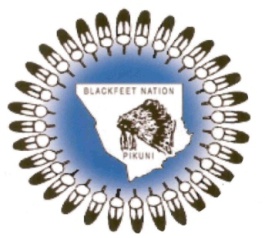 Blackfeet Fish & Wildlife Department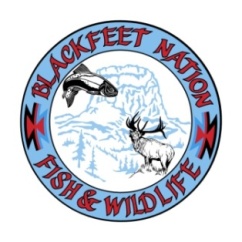 P.O. Box 850Browning, MT  59417Phone: (406)338-7207Fax: (406) 338-4751www.blkft.fishandwildlife@gmail.com